Application Form Choral Non-FrancophoneNotesPlease send by email* (.doc ou .docx. No pdf please) on or before 23rd October 2015 – 5:00 p.mUse the same application form for all levels (please check the spelling of all the applicants’ names before sending the forms – no changes will be made once the certificates are issued)The Choral Competition fee is HK$100 for primary groups and HK$150 for secondary groupsAll participants must be non-francophone.* To register, email completed forms to: Martine Thorez: tmhongkong29@gmail.com (CC Patrice Coique: pcoique@lasalle.edu.hk)  Level School name: Teacher in charge: AFLE Membership No: (Please remember that only Teachers members of AFLE can register their students for the Choral Competitions)Groups’ information:Summary: No of groups: (……… x $100) +  (……… x  $150) = $...........................Organized by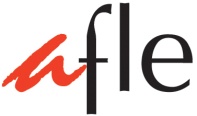 6th Dragages Hong Kong French Speech Competition   Sponsored by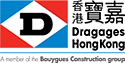  Primary  Junior Secondary Senior SecondaryName (Please type and proofread before saving – this form will be used for the certificates.)Number of ParticipantsClass (P1, S2, etc.)Entry feeex.:Les pirates12S1 – S2$150$$$$$$$$